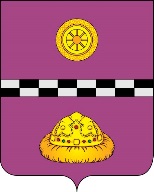 ПОСТАНОВЛЕНИЕот 22 июня 2015г.							       № 409Руководствуясь нормами постановления администрации муниципального района «Княжпогостский» от 10.02.2015г. № 258 «Об утверждении Порядка предоставления субсидий на частичное возмещение выпадающих доходов организациям и индивидуальным предпринимателям, осуществляющим перевозку пассажиров по внутримуниципальным регулярным автобусным маршрутам на территории Княжпогостского района», а также на основании протокола №2 заседания комиссии по рассмотрению документов хозяйствующих субъектов, претендующих на получение возмещения выпадающих доходов по внутримуниципальным маршрутам от 19.06.2015г.. ПОСТАНОВЛЯЮ:1. Отказать ООО «Княжпогостское АТП» в частичном возмещении выпадающих доходов, связанных с перевозкой пассажиров по внутримуниципальным регулярным автобусным маршрутам, на основании пункта 2.5 и  2.6 Порядка предоставления субсидий на частичное возмещение выпадающих доходов организациям и индивидуальным предпринимателям, осуществляющим перевозку пассажиров по внутримуниципальным регулярным автобусным маршрутам на территории Княжпогостского района.2. Рекомендовать отделу социально-экономического развития, предпринимательства и потребительского рынка администрации МР «Княжпогостский» подготовить и направить уведомление об отказе в финансировании выпадающих доходов  в адрес ООО «Княжпогостское АТП» (169200, Республика Коми, г. Емва, ул. Дорожная, д.5.).3. Настоящее постановление вступает в силу с момента его опубликования.4. Контроль за исполнением настоящего постановления возложить на заместителя руководителя администрации муниципального района «Княжпогостский» Т.Ф. Костину. Руководитель администрации                                                                             В.И.ИвочкинОб отказе в финансировании выпадающих доходов, связанных с перевозкой пассажиров по внутримуниципальным регулярным автобусным маршрутам